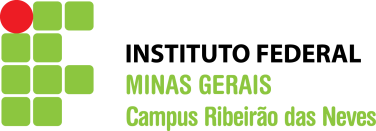 DESLIGAMENTO DE BOLSISTAEu, _____________________________________________________, coordenador/orientador do Programa/Projeto de Extensão _________________________________________, edital nº ____ de ___/____/____, venho através desta solicitação pedir que seja providenciado as medidas cabíveis para o desligamento do aluno bolsista pelos motivos a seguir: ___________________________________________________________________________________________________________________________________________________________________________________________________________________________________________________________________________________________________________________________________________________________________________________________________________________________________________________________________________________________________________________________________________________________.	Data do desligamento: ___/____/____	Ribeirão das Neves, ____ de _______________ de _______.___________________________________________________Coordenador(a)/Orientador(a)